НАШИ КЛИЕНТЫ 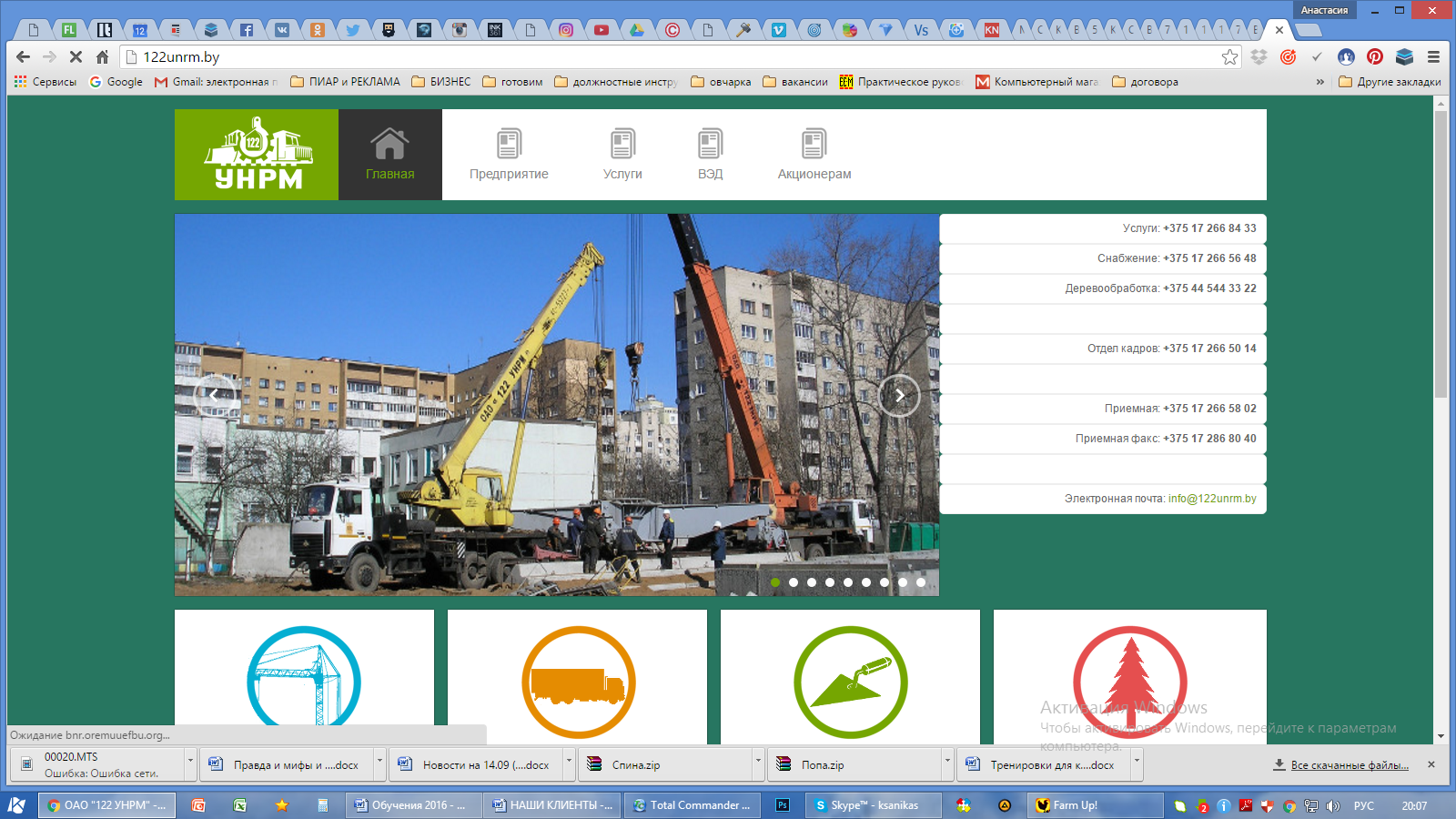 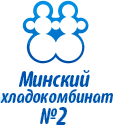 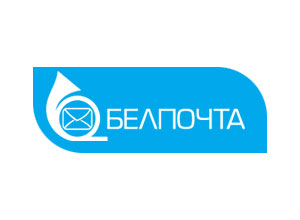 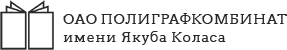 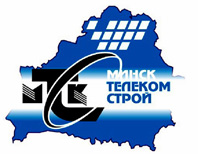 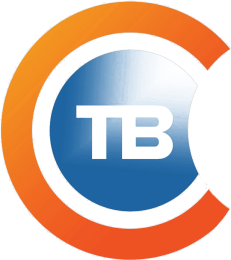 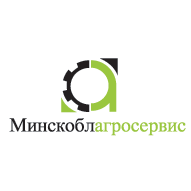 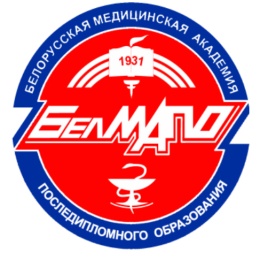 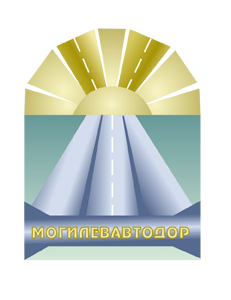 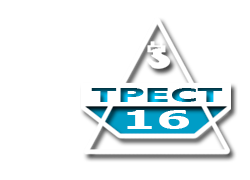 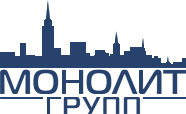 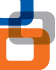 Холдинг «Горизонт»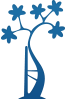 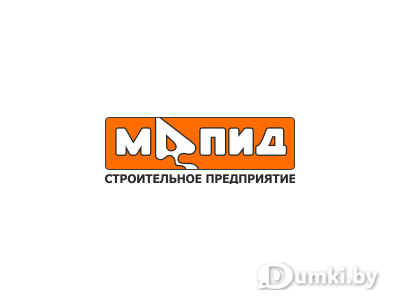 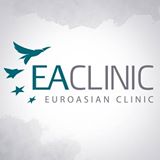 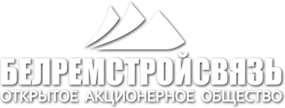 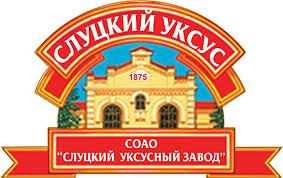 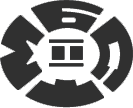 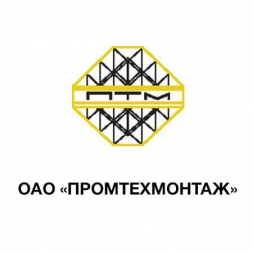 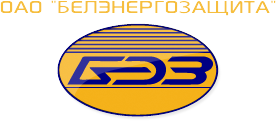 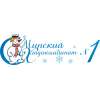 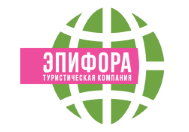 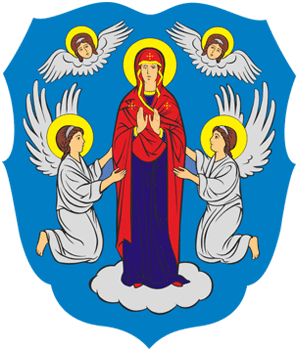 Минский городской исполнительный комитет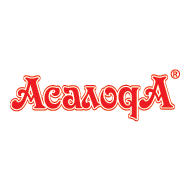 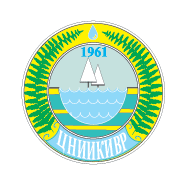 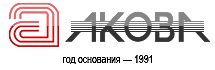 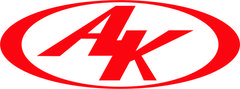 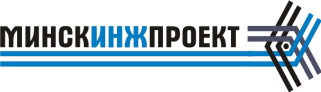 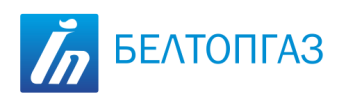 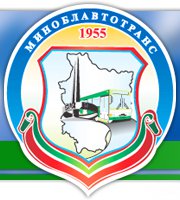 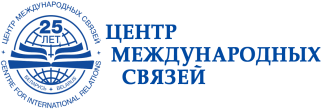 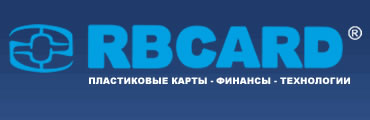 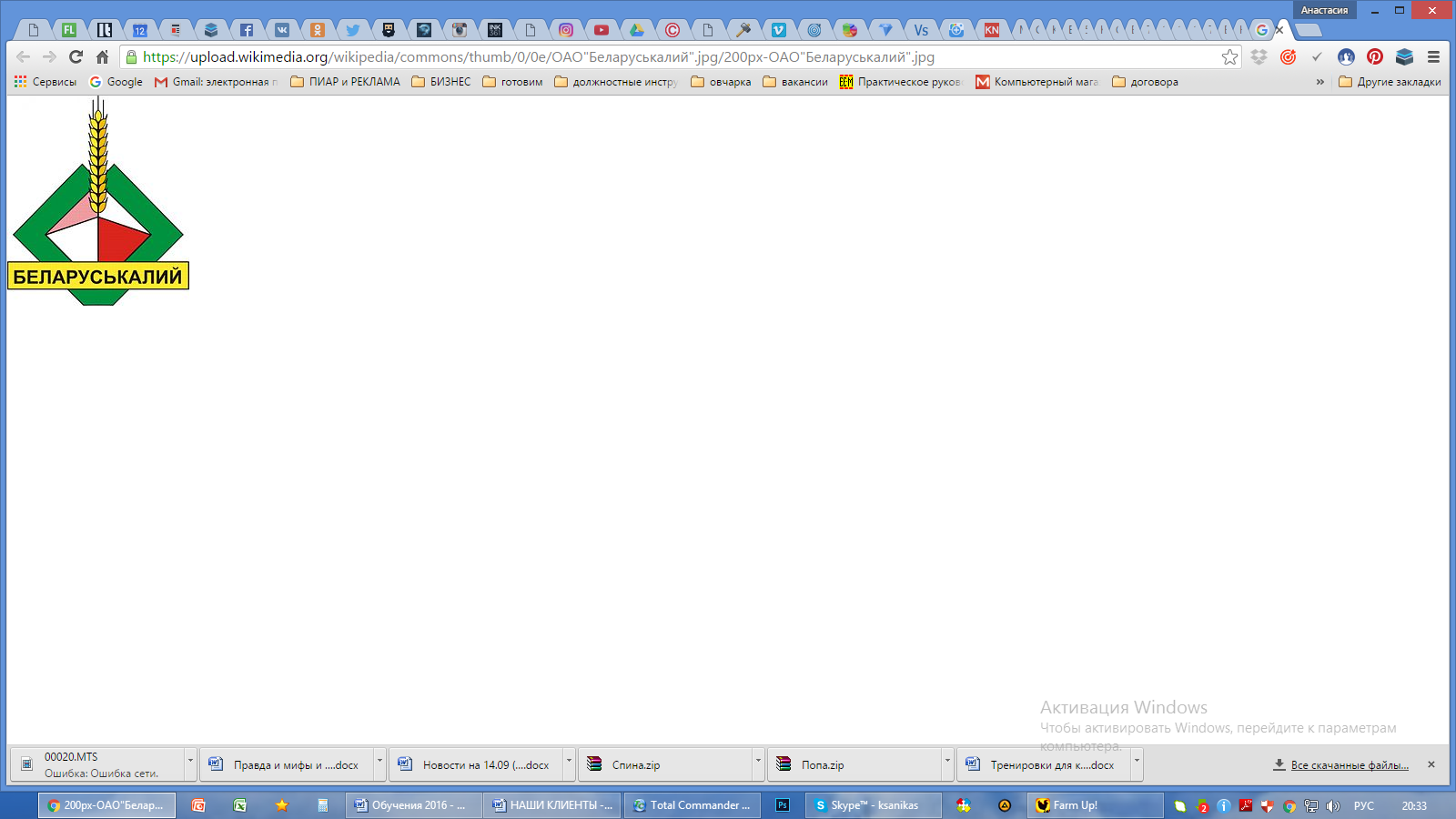 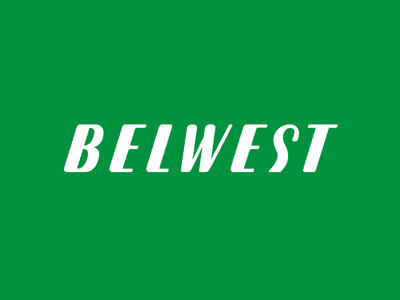 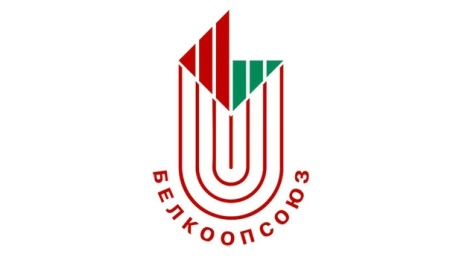 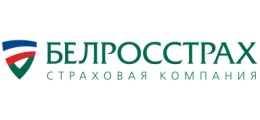 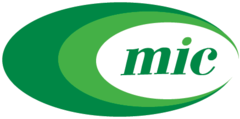 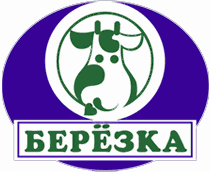 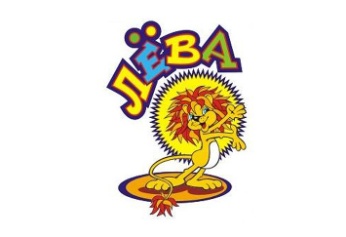 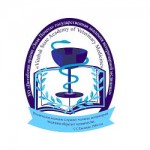 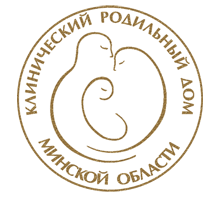 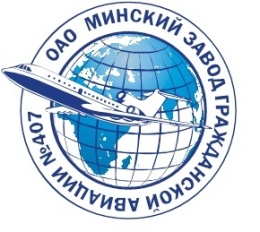 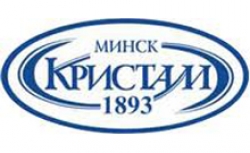 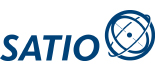 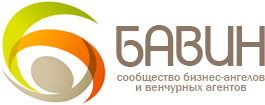 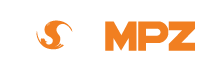 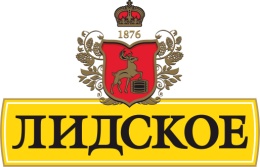 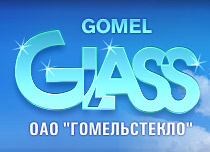 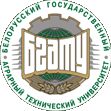 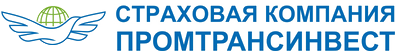 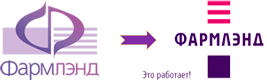 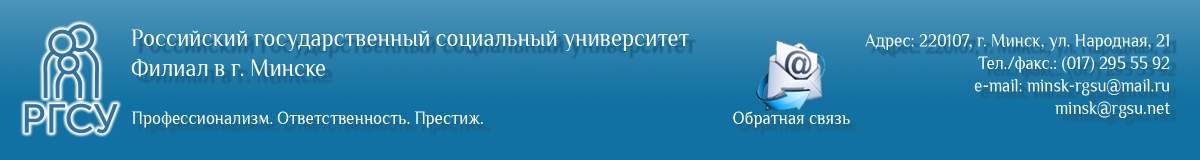 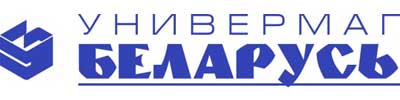 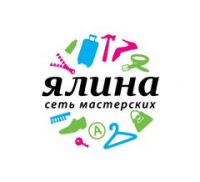 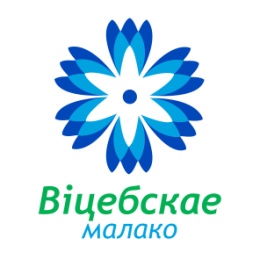 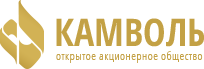 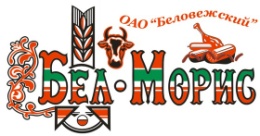 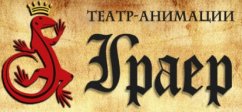 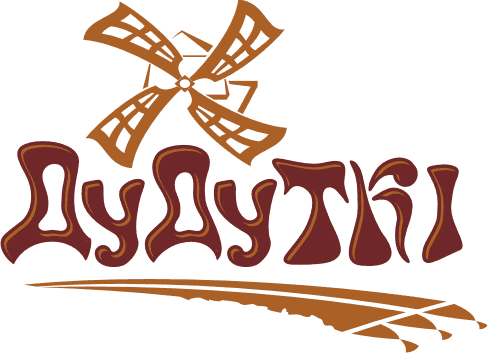 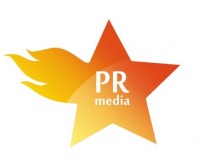 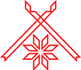 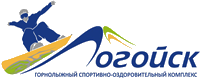 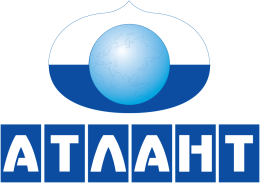 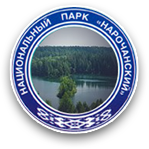 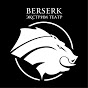 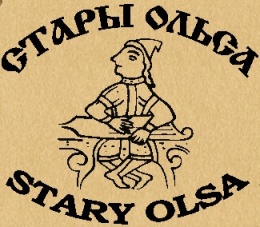 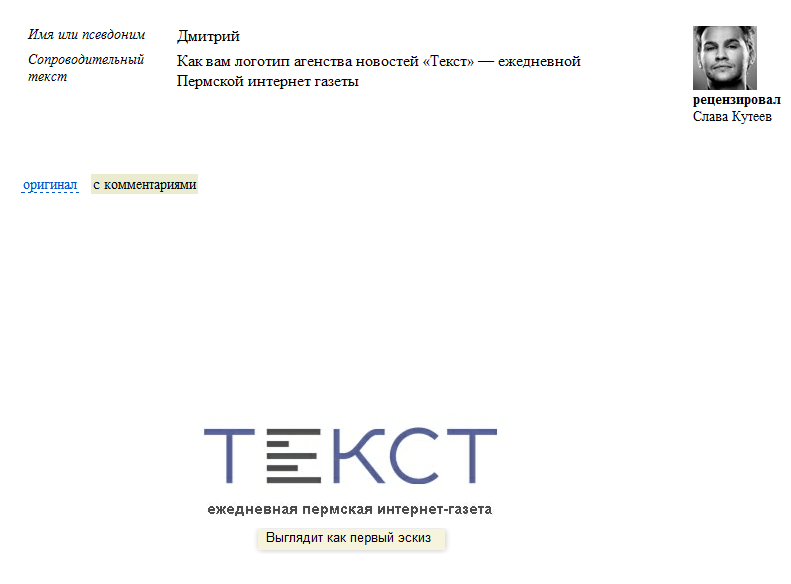 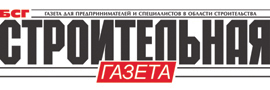 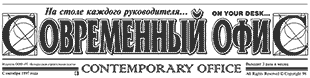 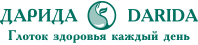 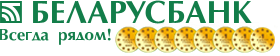 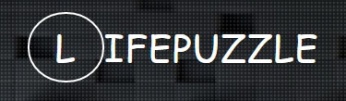 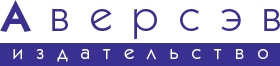 